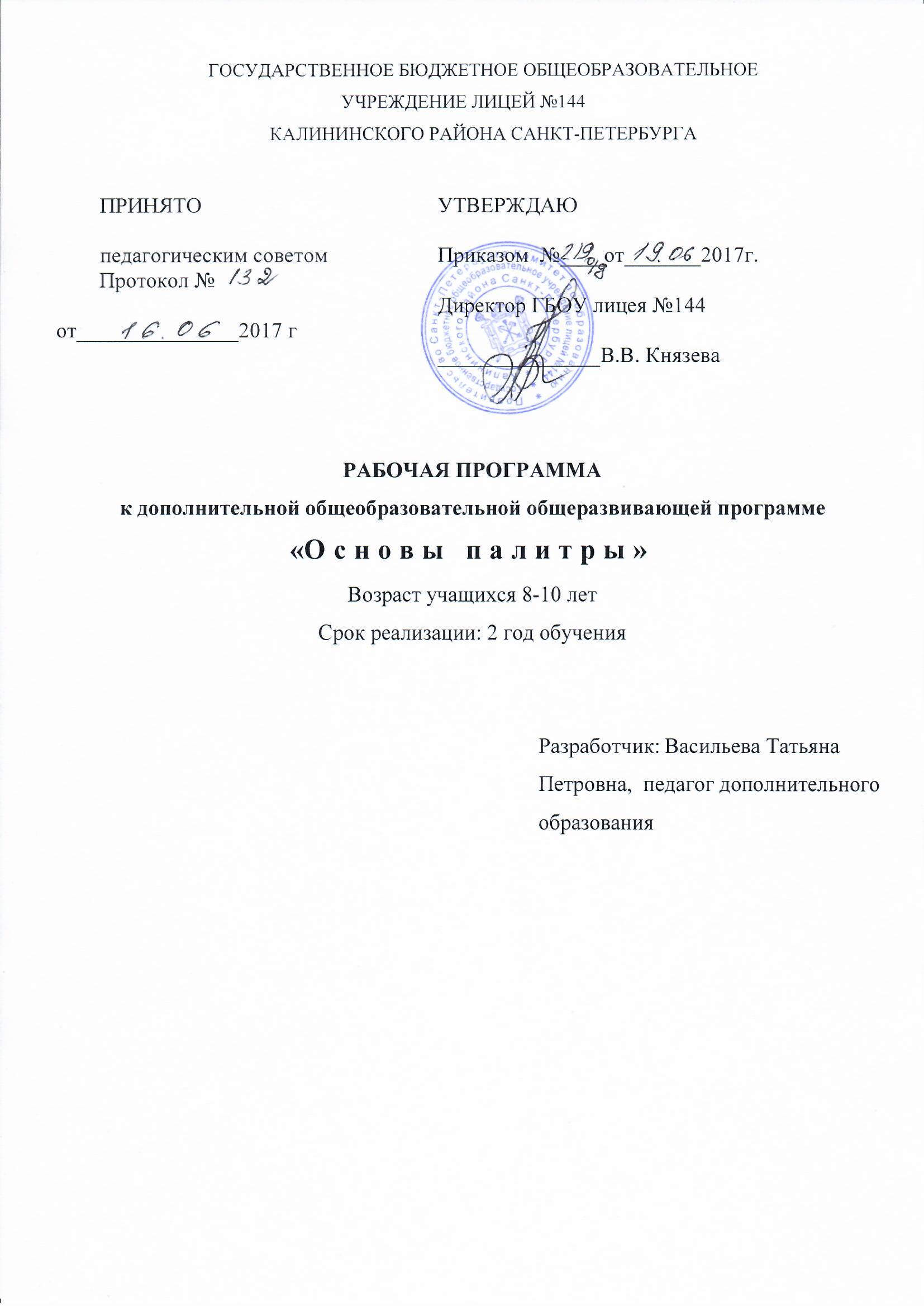 Пояснительная запискаОтличительные особенности  второго  года обучения  от существующих программ –  современные  образовательные  технологии, основанные на применении  электронно-образовательных ресурсов,  заключающихся в индивидуальном подходе,  доступности,  беседах,  преемственности, последовательности,  результативности.На втором  году обучения особое внимание уделяется  ощущению собственной индивидуальности, неповторимости,   открытию  творчества,  познанию технических возможностей художественных материалов,  привитию радостного  осознания творческого созидания,   открытию  творчества художников разных народов и эпох,  умению сотрудничать в коллективе, уважать мнение участников объединения.Цель  программы второго  года обучения направлена на формирование и развитие творческих способностей учащихся,   обеспечение духовно-нравственного, гражданско-патриотического  воспитания, развитие интереса к изобразительному искусству, раннее выявление творчески одаренных детей.  Задачиобразовательные:овладение традиционными и нетрадиционными  техниками рисования; изучение основ рисунка, живописи, графики композиции, декоративно – прикладного искусства, лепки, мировой художественной культуры и искусства.овладение  учащимися  основами  реалистического искусства,  формирование навыков рисования с натуры, по памяти, по представлению, ознакомление с особенностями работы в области декоративно-прикладного  и народного творчества.развивающие:развитие художественного восприятия мира; развитие изобразительных способностей, эстетического восприятия, художественного вкуса, творческого воображения, пространственного мышления, эстетического вкуса и понимание прекрасного.воспитательные:воспитание личности учащихся;воспитание интереса и любви к искусству;воспитание усидчивости, аккуратности и терпения;обучение учащихся творческому подходу к любой работе;воспитание культуры работы художественными материалами;воспитание эмоциональной отзывчивости на красоту окружающего мира;воспитание чувства товарищества, толерантности, взаимопомощи;воспитание ответственности и дисциплинированностиОжидаемые  результаты:  будут сформированы:Личностные: ориентация в системе моральных норм и ценностей; • гражданский патриотизм, любовь к Родине, чувство гордости за свою страну;• уважение к истории, культурным и историческим памятникам;• освоение общекультурного наследия России и общемирового культурного наследия;• потребность в самовыражении и самореализации,• уважение к другим народам России и мира и принятие их, межэтническая толерантность, готовность к равноправному сотрудничеству;  • уважение к ценностям семьи, любовь к природе.Метапредметные:осознание единства изобразительного искусства с литературой, музыкой, историей;изучение  приемов иллюстрирования  литературных  произведений;освоение музыкальными  и художественными  терминами  (полутона, гамма, нюансы и т.д.);Предметные:определение   названий основных цветов;знание правил смешивания цветов на палитре;определение  теплой и холодной гаммы цветов;освоение техники  работы карандашом, кистью, пером, фломастерами;знание правил изображения простейших форм;определение пропорций,  и цвета  предметов; передача  в рисунке простейшей  формы;умение рисовать с натуры, по представлению и по памяти;  осознание  выбора  техники исполнения;определение  видов и жанров  изобразительного искусства;Календарно – тематическое планированиеПрограмма «Основы художественной палитры» (8-9 лет)2-ой год обучения на 2017 – 2018 учебный годСодержание  программы«Основы художественной палитры».     2 год обученияВводное занятие.   Теория.  Знакомство с  ТБ.  ИОТ-114.Практика. Упражнения кистью. Работа акварелью, гуашью. Хранение художественных материалов. Уборка своих рабочих мест.Выразительные возможности графических материалов.  Теория. Графика-вид  изобразительного искусства. Художественные средства графики. Практика. УпражненияГрафика леса. Теория. Графические приемы. Техника работы перьями, палочкой,   фломастером, кистью. Практика.  Рисунок леса в технике графика.«Сказочные животные». Теория. Знания о скульптуре. Передача объема. Практика.  Лепка животныхВыразительные возможности бумаги. Теория. Конструирование из бумаги. Приемы складывания, сгибания, вырезания, склеивания.  ТБ работы с ножницами. Практика.  Работа с бумагой.  Изготовление животных.Для художника любой материал может стать выразительным. Краски. Теория. Работа красками. Практика.  Изображение салюта.Изображение и реальность. «Наши друзья-птицы». Теория. Работа гуашью. Практика. Изображение птиц.Украшение и реальность.  Теория. Рисование цветными ручками.  Практика. Фантастический цветок.Украшение и фантазия. Изображение орнамента. Теория. Изображение орнамента.Практика.  «Красивый коврик».«Подводный мир».  Теория. Рисование рыб, растений. Практика. Рисунок «Подводный мир». Гуашь.«Город – фантазия». Теория. Знать названия геометрических фигур и тел. Практика. Город из геометрических тел.Выражение характера животных.  Теория. Рисование животных разными материалами. Практика. Изображение домашних животных.Выражение характера человека. Мужской, женский  образ.  Теория. Пропорции лица человека. Практика. Мужской портрет.   Женский портрет.Выражение характера человека в объеме. Теория. Лепка лица человека. Практика. Сказочные  образы. «Сказка о царе  Салтане». Изображение природы в разных состояниях. Теория.  Пейзаж – вид изобразительного искусства.  Марина - морской пейзаж. Практика.   Изображение  состояния  моря.  Цвет как средство выражения. «Золотая осень». Теория.  Теплые цвета.  Практика.  Написать осенний пейзаж.Цвет как средство выражения.  Борьба теплого и холодного.  «Мозаика. Теория. Спектр. Практика.  Выполнение эскиза мозаики «Аленький цветочек».Цвет как средство выражения.  Теория. Спектр.  Холодные цвета.  Практика. «Зимний пейзаж». Поздравительная открытка.  Теория. Графический дизайн. Шрифты. Практика.  Выполнение Новогодней открытки.Орнаментальная закладка.  Теория. Ритм, чередование, симметрия. Тематическое рисование «Война. Блокада. Ленинград». Теория. История      ВОВ, понятие о композиции, рисовании человека. Практика. Рисование на тему ВОВ.Цветы и фрукты.  Теория.   Рисование цветов и фруктов. Гармония цвета.           Практика.  Натюрморт с цветами и фруктами.Графика. Воины России. Теория.  Снаряжение и вооружение русских воинов. Практика. Рисование воинов России.   Поздравительная открытка  «Моя мама».  Теория. Пропорции головы и лица    человека.  Практика.  Рисование поздравительной открытки.Волшебная птица весны.  Теория. Птицы, травы, цветы. Практика. Стилизация  птиц, трав цветов.Образ здания и его назначение.  Теория.  Элементы здания. Сказочный образ     здания, Цветовое решение зданий.  Практика.  Рисование дворца Снежной королевы, Дом солнца.Изображение и фантазия.  Теория. Фантастические образы.  Практика. Создание фантастических образов Весны.Наброски с натуры  детей.  Теория. Пропорции  ребенка.  Практика. Рисование мальчика и девочки с натуры. Подготовка работ к итоговой выставке.  Теория. Правила оформления работ к выставке. Практика.  Оформление своих работ к выставке. №Тема занятияКол-во часовДатазанятияДатазанятия№Тема занятияКол-во часовПлан Факт1Вводное занятие. Правила поведения и ТБ204.092Графика. Возможности графических материалов206.09.3Графика леса. Линия, пятно211.094Графика. «Сказочные животные».213.095Возможности материалов. Бумага. Оригами. Щенок218.096Краски выразительный материал. Живопись220.097Животные и птицы «Наши друзья-птицы» 225.098«Наши друзья-птицы». Краски227.099Изображение подводного мира. Рыбки Растения.202.1010Изображение подводного мира. Рыбки Растения204.1011Фантастический город209.1012Фантастический город из геометрических фигур211.1013Выражение характера человека. Мужской образ.216.1014Выражение характера человека. Мужской образ.218.1015Выражение характера человека. Женский образ.223.1016Злой и добрый литературный герой.225.1017Злой и добрый литературный герой.230.1018Изображение природы в разных состояниях.206.1119Изображение природы в разных состояниях.208.1120Изображение чувств и мыслей. Свое отношение к миру.213.1121Цвет как средство выражения: «теплые цвета»215.1122Цвет как средство выражения: «тихие» (глухие) и «звонкие» цвета. Смешение красок. «Осенняя земля».220.1123Цвет как средство выражения «холодные» цвета».222.1124Борьба теплого и холодного «Огонь в ночи».227.1125Цвет как средство выражения: борьба теплого и холодного. Мозаика. Орнамент229.1126Цвет как средство выражения: борьба теплого и холодного. Мозаика. Орнамент204.1227Тихие» (глухие) и «звонкие» цвета. Смешение красок. «Цветные сказки».206.1228Пейзаж «Зимний лес»211.1229Пейзаж «Зимний лес»213.1230Орнаменты разных народов мира.218.1231Орнамент. Коврик. Растительный орнамент220.1232Орнамент. Коврик. Геометрический орнамент225.1233Поздравительная открытка к Новому году.217.1234Поздравительная открытка к Новому году.210.0135Тематическое рисование «Война. Блокада. Ленинград».215.0136Тематическое рисование «Война. Блокада. Ленинград».217.0137Тематическое рисование «Война. Блокада. Ленинград».222.0128Тематическое рисование «Война. Блокада. Ленинград».224.0139Натюрморт Цветы и фрукты. 229.0140Натюрморт Цветы и фрукты. Рисунок231.0141Натюрморт Цветы и фрукты. Живопись205.0242 Композиция «Воины России»207.0143Композиция «Воины России»212.0244Композиция «Мы в цирке». Рисунок214.0245Композиция «Мы в цирке» Гуашь.219.0246Композиция «Мы в цирке». Гуашь221.0247Поздравительная открытка для мамы226.0248Поздравительная открытка для мамы228.0249«Портрет мамы»205.0350«Волшебная птица весны». Теплая палитра.207.0351«Цветы и травы»212.0352«Цветы и травы»214.0353«Цветы и бабочки»219.0354«Цветы и бабочки»221.0355Орнамент из цветов, листьев и бабочек для украшения коврика.226.0356Орнамент из цветов, листьев и бабочек для украшения коврика.228.0357«Прогулка по весеннему саду».202.0458Образ здания и его назначение.204.0459Дворец Снежной королевы209.0460Дворец Снежной королевы211.0461Дворец Снежной королевы216.0462Дом Солнца218.0463Дом Солнца223.0464Декоративное панно Первые весенние цветы. 225.0465Декоративное панно Первые весенние цветы. 230.0466Девушка-Весна. Композиция.207.0567Девушка-Весна. Композиция.21468Пейзаж. Весна пришла. 20569Пейзаж. Весна пришла216.0570Наброски ребенка с натуры221.0571Подготовка работ к выставке223.0572Итоговая выставка 2